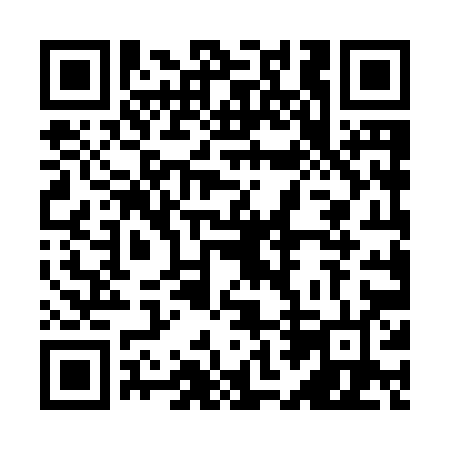 Prayer times for Vermilion Bay, Ontario, CanadaWed 1 May 2024 - Fri 31 May 2024High Latitude Method: Angle Based RulePrayer Calculation Method: Islamic Society of North AmericaAsar Calculation Method: HanafiPrayer times provided by https://www.salahtimes.comDateDayFajrSunriseDhuhrAsrMaghribIsha1Wed3:595:491:116:168:3310:232Thu3:575:471:106:178:3410:253Fri3:545:461:106:188:3610:284Sat3:525:441:106:198:3710:305Sun3:495:421:106:208:3910:336Mon3:475:411:106:218:4010:357Tue3:445:391:106:228:4210:378Wed3:415:371:106:238:4310:409Thu3:395:361:106:238:4510:4210Fri3:365:341:106:248:4610:4511Sat3:345:331:106:258:4810:4712Sun3:315:311:106:268:4910:5013Mon3:295:301:106:278:5110:5214Tue3:265:291:106:288:5210:5515Wed3:245:271:106:298:5310:5716Thu3:215:261:106:298:5511:0017Fri3:195:251:106:308:5611:0218Sat3:175:231:106:318:5711:0419Sun3:165:221:106:328:5911:0520Mon3:165:211:106:339:0011:0521Tue3:155:201:106:339:0111:0622Wed3:155:191:106:349:0311:0723Thu3:145:171:106:359:0411:0724Fri3:145:161:106:369:0511:0825Sat3:135:151:116:369:0611:0926Sun3:135:141:116:379:0711:0927Mon3:125:141:116:389:0911:1028Tue3:125:131:116:389:1011:1029Wed3:125:121:116:399:1111:1130Thu3:115:111:116:409:1211:1231Fri3:115:101:116:409:1311:12